CONSENT FOR TRANSPORTATION BY ADULT PARTICIPANT ON SPECIFIC DATES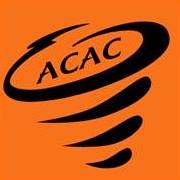 I, 					, as the parent/legal guardian of 					, a minor athlete, hereby authorize and consent that 					, an Adult Participant, can travel one-on-one with said minor athlete to and from the In-Program sport activities related to ACAC for the occasions specified below. I understand that my minor athlete or I can withdraw consent at any time.Parent/Legal Guardian Name Printed: 						Parent/Legal Guardian Signature: 							Date: 					DateEvent/Occasion NameLocation